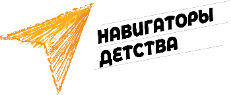 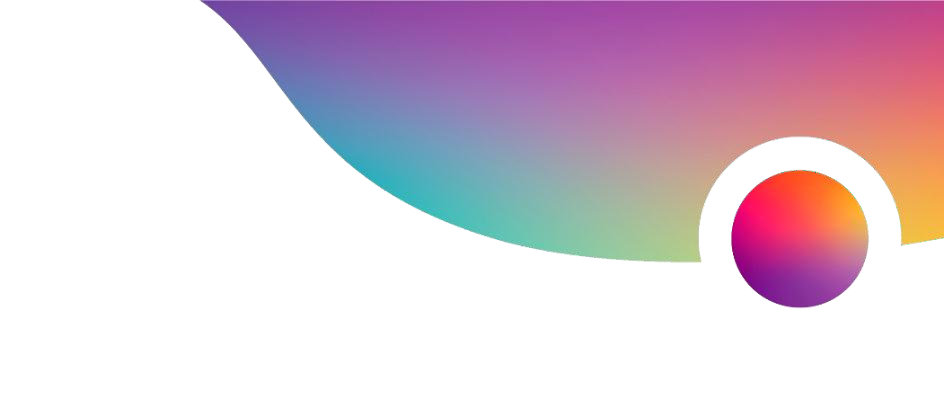 Муниципальное общеобразовательное учреждение«Темповская средняя общеобразовательная школа Ртищевского района Саратовской области»План работы советника директора МОУ «Темповская СОШ» по воспитательной работе    и работе с детскими общественными объединениямиЗлобиной Анастасии Алексеевны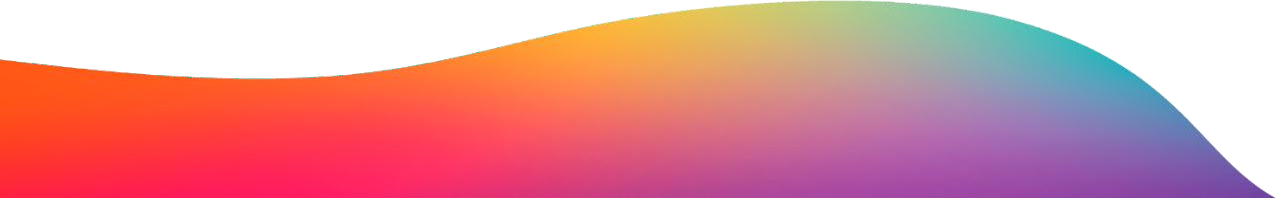 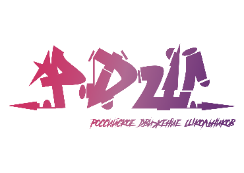 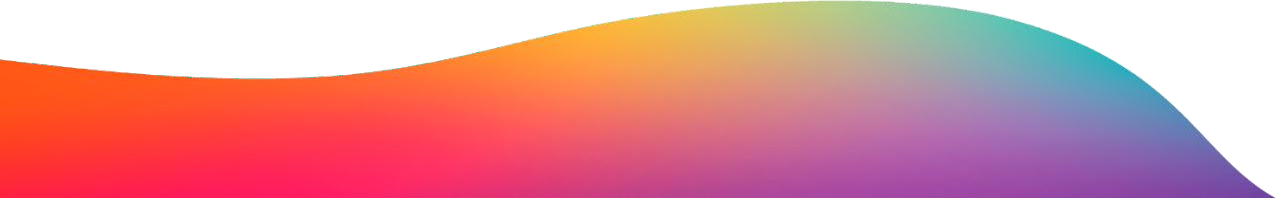 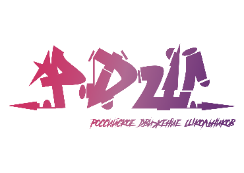 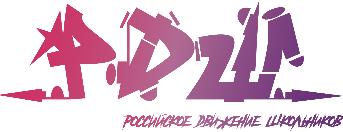 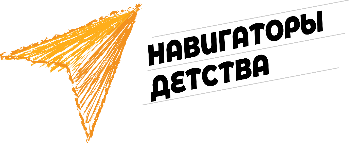 План работы советника директора МОУ «Темповская СОШ» по воспитательной работе и работе с детскими общественными объединениями на январь – май 2023 года.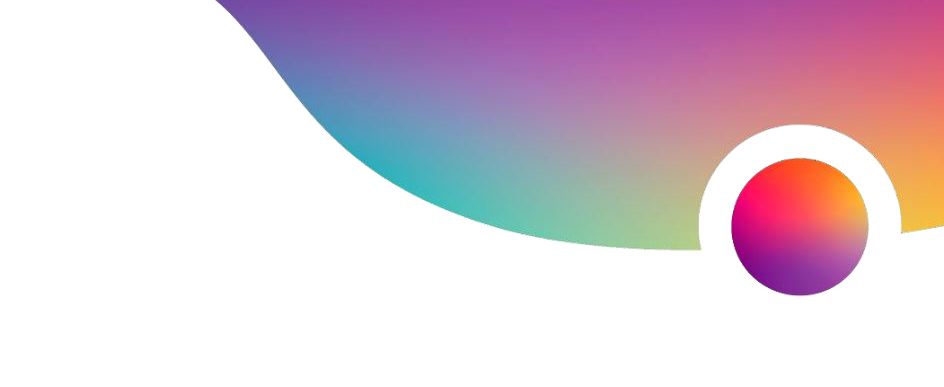 ЯнварьАдминистративная работа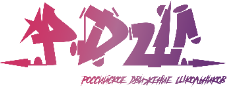 Информационно-просветительская работаПедагогическая работаПодготовка отчетной, аналитической документации, повышение квалификацииФевральАдминистративная работаИнформационно-просветительская работа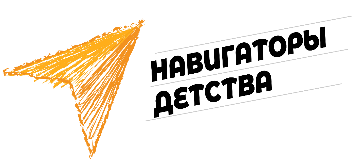 Педагогическая работа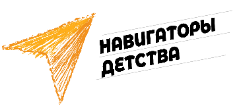 Подготовка отчетной, аналитической документации, повышение квалификацииМартАдминистративная работаИнформационно-просветительская работа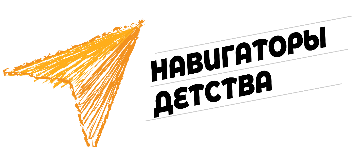 Педагогическая работа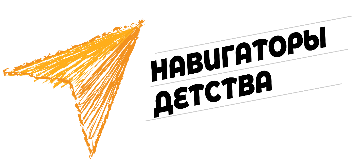 Подготовка отчетной, аналитической документации, повышение квалификацииАпрельАдминистративная работаИнформационно-просветительская работа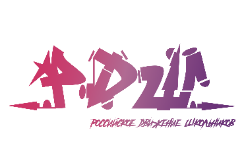 Педагогическая работаПодготовка отчетной, аналитической документации, повышение квалификацииМайАдминистративная работаИнформационно-просветительская работаПедагогическая работаПодготовка отчетной, аналитической документации, повышение квалификации№ДатаСодержание деятельностиЦелевая категорияЦель деятельностиСоисполнителиОтметка овыполнении1.В течении месяцаУчастие в административных совещанияхАдминистрацияЗнакомство с системой управления МОУ «Темповская СОШ», организацией образовательного процессаАдминистрация2В течении месяцаИзучение  рабочих программ дополнительного образования МОУ "Темповская СОШ"Педагогические работникиЗнакомство с воспитательной системой МОУ "Темповская СОШ"Администрация, педагогические работники3.Втечение месяцаУчастие в планировании работы ШВР МОУ «Темповская СОШ»Педагогические работникиВключение в планирование воспитательной работыПедагогические работники4Участие в заседаниях методического объединения педагогов МОУ "Темповская СОШ"Педагогические работникиИзучение профессиональной компетентности педагогов в области воспитанияАдминистрация Педагогические работники5.Участие в методических мероприятиях МОУ "Темповская СОШ"для педагоговПедагогические работникиИзучение методической системы работыв МОУ "Темповская СОШ"Администрация Педагогические работники6.Участие в рабочих совещаниях, мероприятиях, проводимых муниципальными общественными детскими и юношескими организациямиУчастники образовательных отношенийУстановление контакта, изучение деятельности общественных организацийМуниципальный координатор7.В течении месяцаИзучение образовательных запросов обучающихся, родителейОбучающиеся, родителиИзучение возможности учета образовательных потребностей в воспитательной работе МОУ «Темповская СОШ»Администрация Педагогические работники№ДатаСодержание деятельностиЦелевая категорияЦель деятельностиСоисполнителиОтметка овыполнении1.Втечение месяцаРабота с родителями обучающихся через родительские собрания, классные комитетыРодители обучающихсяРабота с родителями обучающихся, изучение работы классных руководителейАдминистрация2Участие в заседаниях родительских комитетов, советов как общешкольных, так и классныхРодители обучающихсяИзучение проблем семейного и общественного воспитанияКлассные руководители3.В течении месяцаИзучение контента в социальных сетях, сайта МОУ «Темповская СОШ»Участники образовательных отношенийАнализ информационного воспитательного контентаАдминистрация, Педагогические работники4.Вторая неделя месяцаОбновление контингента (отбор желающих) школьной медиа службыОбучающиесяАнализ информационного воспитательного контентаАдминистрация, Педагогические работники№ДатаСодержание деятельностиЦелевая категорияЦель деятельностиСоисполнителиОтметка овыполнении1.В течении месяцаРабота с активом обучающихсяОбучающиесяПланирование деятельности по подготовке мероприятий, корректировка планаКлассные руководителиРабота с активом обучающихсяРабота с активом обучающихсяРабота с активом обучающихся2Втечение месяцаПроведение мероприятий по инициативе обучающихсяОбучающиесяПоддержка социальной инициативы обучающихся, организация совместной деятельностиКлассные руководители3.В течении месяцаПроведение воспитательных мероприятий в соответствии с календарным планом воспитательной работы на годОбучающиесяВключение обучающихся в социально – активную полезную деятельностьМуниципальный координатор, классные руководители4.В течении месяцаПроведение мероприятий по реализации проектов детских общественных объединенийОбучающиесяФормирование воспитательной среды, включение обучающихся в социально – активную полезную деятельностьАктив школы5.В течении месяцаПодготовка и проведение мероприятий по инициативе обучающихся в параллелиОбучающиесяФормирование воспитательной среды, включение обучающихся в социально – активную полезную деятельностьАктив школы6. 25.01.23День российского студенчестваОбучающиесяФормирование выбора дальнейшего определения получения образования (9, 11 классы)Актив школы, классные руководители7.27.01.23День полного освобождения Ленинграда от фашистской блокады. День освобождения Красной армией крупнейшего лагеря смерти Аушвиц – Биркенау (Освенцима) – День памяти жертв ХолокостаОбучающиесяФормирование гражданской идентичностиАктив школы, классные руководители№ДатаСодержание деятельностиЦелевая категорияЦель деятельностиСоисполнителиОтметка овыполнении1.ВУчастие в рабочих совещаниях,СоветникАдаптация кМуниципальныйтечениемероприятиях, проводимыхруководителя попрофессиональнойкоординатормесяцамуниципальнымивоспитанию идеятельностикоординаторамиработе с детскимиобщественнымиобъединениями№ДатаСодержание деятельностиЦелевая категорияЦель деятельностиСоисполнителиОтметка овыполнении1.Первая неделя месяцаИзучение планов работы классных руководителейПедагогические работникиИзучение воспитательной системы МОУ «Темповская СОШ»Администрация2В течении месяцаУчастие в административных совещанияхАдминистрацияИзучение административной системы управленияАдминистрация Педагогические работники3.В течении месяцаУчастие в работештаба воспитательной работыПедагогическиеработникиСовместноепланированиеАдминистрацияПедагогическиеработникиМОУ "Темповская СОШ"воспитательнойработы4.В течении месяцаИзучение локальных актов МОУ «Темповская СОШ» по организации воспитательной работыАдминистрацияИзучение делопроизводства, системы управленияАдминистрация 5.Втечение месяцаУчастие в обсуждении взаимодействия с другими социальными институтами по реализации воспитательной работыАдминистрацияПедагогические работникиВключение родителей обучающихся в формирование образовательных запросов, реализацию воспитательной деятельностиАдминистрация 6.Втечение месяцаФормирование и обсуждение предложений в план воспитательной работыПедагогические работникиФормирование (корректировка) воспитательной системы МОУ «Темповская СОШ»Администрация№ДатаСодержание деятельностиЦелевая категорияЦель деятельностиСоисполнителиОтметка овыполнении1.Втечение месяцаВстречи с педагогами, родителями, обучающимисяУчастники образовательных отношенийУстановление доверительных контактов, изучение образовательных потребностейАдминистрация2.Втечение месяцаРассмотрение контента в социальных сетях, сайта, обсуждение с администрацией, педагогами предложений по ведению и наполнению контентаУчастники образовательных отношенийВыработка совместных решений Администрация3.Втечение месяцаУчастие в подготовке и проведении заседаний родительских комитетов, советов как общешкольных, так и классныхРодители обучающихсяИзучение проблем семейного и общественного воспитанияКлассные руководители4.Втечение месяцаУчастие в подготовке мероприятий для родителей обучающихсяРодители обучающихсяВыработка совместных решенийАдминистрация 5. Втечение месяцаУчастие в заседаниях методического объединения педагогов, подготовка и выступление по вопросам воспитанияПедагогические работникиВключение в методическую работу по проблемам воспитанияАдминистрация6.Втечение месяцаУчастие в методических мероприятиях МОУ «Темповская СОШ» для педагоговПедагогические работникиВключение в методическую работу по проблемам воспитанияАдминистрация7.Втечение месяцаРабота с активом классов по планированию и реализации детских инициативОбучающиесяПоддержка социальных инициатив обучающихся, привлечение к совместному планированиюКлассные руководители8.В течении месяцаПланирование работы с активом обучающихся школьной медиа службы ОбучающиесяФормирование позитивного воспитательного контентаАдминистрация№ДатаСодержание деятельностиЦелевая категорияЦель деятельностиСоисполнителиОтметка овыполнении1.В течении месяцаРабота с активом обучающихсяОбучающиесяПланирование деятельности по подготовке мероприятий, корректировка плана Классные руководители 2В течении месяцаПроведение мероприятий по инициативе обучающихсяОбучающиесяПоддержка социальной инициативы обучающихся, организация совместной деятельностиКлассныеруководители3.В течении месяцаПроведение воспитательных мероприятий в соответствии с календарным планом воспитательной работы на годОбучающиесяВключение обучающихся в социально – активную полезную деятельностьКлассные руководители 4.В течении месяцаПроведение мероприятий по реализации проектов детских общественных объединенийОбучающиесяФормирование воспитательной среды, включение обучающихся в социально – активную полезную деятельностьКлассные руководителиАктив школы5.В течение месяцаПодготовка и проведение мероприятий по инициативе обучающихся в параллелиОбучающиесяФормирование воспитательной среды, включение обучающихся в социально – активную полезную деятельностьАктив школы6.02.02.23День мужества. Сталинградская битваОбучающиесяРасширение информационного поля участников и сохранение исторической памяти о погибших в ходе Великой Отечественной войны в Сталинградской битвеАктив школы Классные руководители7.08.02.23День российской наукиОбучающиесяФормирование представления о науке Российской Федерации Актив школы Классные руководители8.15.02.23День памяти о россиянах, исполнявших служебный долг за пределами  ОтечествОбучающиесяФормирование гражданской идентичностиАктив школы Классные руководители9.21.02.23Международный день родного языкаОбучающиесяФормирование представления о родном русском языкеАктив школы Классные руководители10.23.02.23День защитника ОтечестваОбучающиесяФормирование гражданской идентичностиАктив школы Классные руководители№ДатаСодержание деятельностиЦелевая категорияЦель деятельностиСоисполнителиОтметка овыполнении1.ВУчастие в рабочих совещаниях,СоветникАдаптация кМуниципальныйтечение месяцамероприятиях, проводимых муниципальными координаторамируководителя по воспитанию иработе с детскими общественными объединениямипрофессиональной деятельностикоординатор2. В течении месяцаРазместить информацию в официальной группе школы в VKСоветник руководителя по воспитанию иработе с детскими общественными объединениямиРазмещение фотографий, видео с проведенных мероприятийСоветник директораАктив школы№ДатаСодержание деятельностиЦелевая категорияЦель деятельностиСоисполнителиОтметка овыполнении1.Первая неделя месяцаИзучение планов работы классных руководителейПедагогические работникиИзучение воспитательной системы МОУ "Темповская СОШ"Администрация2Втечение месяцаУчастие в административных совещанияхАдминистрацияИзучениеадминистративной системы управленияАдминистрация Педагогическиеработники3.В течении месяцаУчастие в работе штаба повоспитательной работе поПедагогическиеработникиСовместноепланированиеАдминистрацияПедагогические работники4.В течении месяцаИзучение локальных актов МОУ «Темповская СОШ» по организации воспитательной работыАдминистрацияИзучение делопроизводства, системы управленияАдминистрация5.В течении месяцаУчастие в обсуждении взаимодействия с другими социальными институтами по реализации воспитательной работыАдминистрацияПедагогические работникиВключение родителей обучающихся в формирование образовательных запросов, реализацию воспитательной деятельностиАдминистрация6.Первая неделя месяцаИзучение рабочих программ внеурочной деятельностиПедагогические работникиИзучение воспитательной системы МОУ «Темповская СОШ»Администрация7.В течении месяцаФормирование и обсуждение предложений в план воспитательной работыПедагогические работникиФормирование (корректировка) воспитательной системы МОУ «Темповская СОШ»Администрация№ДатаСодержание деятельностиЦелевая категорияЦель деятельностиСоисполнителиОтметка овыполнении1.Втечение месяцаВстречи с педагогами, родителями, обучающимисяУчастники образовательных отношенийУстановление доверительныхконтактов, изучение образовательных потребностейАдминистрация2ВИзучение контента в социальныхУчастникиВыработкаАдминистрациятечение месяцасетях, сайта МОУ "Темповская СОШ", обсуждение с администрацией, педагогами предложений поведению и наполнению контентаобразовательных отношенийсовместных решений3.Втечение месяцаУчастие в подготовке и проведении заседанийродительских комитетов, советовкак общешкольных, так и классныхРодители обучающихсяИзучение проблем семейного и общественного воспитанияКлассные руководители4Втечение месяцаУчастие в подготовке мероприятий для родителейобучающихсяРодители обучающихсяВыработка совместных решенийАдминистрация5.В течении месяцаУчастие в заседаниях методического объединения педагогов, подготовка и выступление по вопросамвоспитанияПедагогические работникиВключение в методическую работы по проблемам воспитанияАдминистрация6.В течении месяцаУчастие в методических мероприятиях МОУ "Темповская СОШ" для педагогов. Подготовка выступления по работе детских общественных организацийПедагогические работникиВключение в методическую работы по проблемам воспитанияАдминистрация7.В течении месяцаРабота с активом классов по планированию и реализации детских инициативОбучающиесяПоддержка социальных инициатив обучающихся, привлечение к совместномупланированиюКлассные руководители8В течении месяцаПланирование работы с активом обучающихся школьной медиа службы (центра)ОбучающиесяФормирование позитивного воспитательногоконтентаАдминистрация№ДатаСодержание деятельностиЦелевая категорияЦель деятельностиСоисполнителиОтметка овыполнении1.Первая неделя месяцаРабота с детьми« группы риска»ОбучающиесяИзучение работы сэтой категорией детейКлассныеруководители2В течении месяцаПроведение воспитательного мероприятия в соответствии с календарным планом воспитательной работы на годОбучающиесяСовместнаядеятельность с педагогами по организации воспитательной работыКлассные руководители3.Втечение месяцаПроведение воспитательных мероприятий по  инициативе обучающихся в классахОбучающиесяПоддержка социальной инициативы иактивности обучающихсяКлассные руководители4.Втечение месяцаПроведение мероприятий для обучающихся класса (параллели) по реализации проектов и программ детских и молодежных организацийОбучающиесяПоддержка социальной инициативы и активностиобучающихся,Классные руководителивключение в воспитательную систему мероприятийдетских и молодежных организаций5.03.03.23 200 лет со дня рождения К.Д. Ушинского Обучающиеся Формирование ценностного отношения к наследию своей страны через знакомство с достижениями выдающихся соотечественниковАдминистрацияКлассные руководителиАктив школы6.03.03.23Международный день телевидения и радиовещанияОбучающиесяФормирование ценностного отношения к наследию своей страны через знакомство с достижениями выдающихся ученых и инженеров соотечественниковАдминистрацияКлассные руководителиАктив школы7.08.03.23Международный женский деньОбучающиесяФормирование семейных традиций, актуализация уважительного отношения к женщинеАдминистрация8.18.03.23День воссоединения Крыма с РоссиейОбучающиесяФормирование гражданской идентичностиКлассные руководители9.27.03.23Всемирный день театраОбучающиесяХудожественно – эстетическое развитие обучающихсяАктив школы№ДатаСодержание деятельностиЦелевая категорияЦель деятельностиСоисполнителиОтметка овыполнении1.ВУчастие в рабочих совещаниях,СоветникАдаптация кМуниципальныйтечениемероприятиях, проводимыхруководителя попрофессиональнойкоординатормесяцамуниципальнымивоспитанию идеятельностикоординаторамиработе с детскимиобщественнымиобъединениями2. В течении месяцаРазместить информацию в официальной группе школы в VKСоветник руководителя по воспитанию и работе с детскими общественными объединениямиРазмещение фотографий, видео с проведенных мероприятийСоветник директораАктив школы№ДатаСодержание деятельностиЦелевая категорияЦель деятельностиСоисполнителиОтметка овыполнении1.В течении месяцаУчастие в административных совещанияхАдминистрацияЗнакомство с системой управления МОУ «Темповская СОШ», организацией образовательного процессаАдминистрация 2.В течении месяцаИзучение рабочих программ дополнительного образования, реализуемых в МОУ «Темповская СОШ»ПедагогическиеработникиЗнакомство с воспитательной системой МОУ "Темповская СОШ»АдминистрацияПедагогические работники3.Первая неделя месяцаУчастие в планировании работы ШВР МОУ «Темповская СОШ»ПедагогическиеработникиВключение в планирование воспитательной работыПедагогические работники4.В течении месяцаУчастие в заседаниях методического объединения педагоговПедагогическиеработникиИзучение профессиональной компетентности педагогов в области воспитанияАдминистрацияПедагогические работники5.В течении месяцаУчастие в методических мероприятиях МОУ «Темповская СОШ» для педагоговПедагогическиеработникиИзучение методической системы работы МОУ «Темповская СОШ»АдминистрацияПедагогические работники6.В течении месяцаУчастие в рабочих совещаниях, мероприятиях, проводимых муниципальными общественными детскими и юношескими организациямиУчастники образовательных отношенийУстановление контакта, изучение деятельности общественных организацийМуниципальный координатор7.В течении месяцаИзучение образовательных запросов обучающихся, родителейОбучающиеся, родителиИзучение возможности учета образовательных потребностей в воспитательной работе МОУ «Темповская СОШ»АдминистрацияПедагогические работники№ДатаСодержание деятельностиЦелевая категорияЦель деятельностиСоисполнителиОтметка овыполнении1.Втечении месяцаРабота с родителями обучающихся через родительские собрания, классные комитетыРодители обучающихсяРабота с родителями обучающихся, изучение работы классных руководителейАдминистрация2Конец I четвертиУчастие в заседаниях родительских комитетов, советов как общешкольных, так и классныхРодители обучающихсяИзучение проблем семейного и общественного воспитанияКлассные руководители3.В течении месяцаИзучение контента в социальных сетях, сайта МОУ «Темповская СОШ» Участники образовательных отношенийАнализ информационного воспитательного контентаАдминистрация Педагогические работники4.Первая неделя месяцаСовместная работа со школьной медиа – службой и активом школыОбучающиеся Анализ информационного воспитательного контентаАдминистрация Педагогические работники№ДатаСодержание деятельностиЦелевая категорияЦель деятельностиСоисполнителиОтметка овыполнении1.Втечение месяцаРабота с детьми «группы риска»ОбучающиесяУстановление контакта, изучение системы воспитательной работыКлассные руководители2.Втечение месяцаРабота с детьми, находящимися в трудной жизненной ситуацииОбучающиесяУстановление контакта, изучение социальных условийКлассные руководители3.Вторая неделя месяцаОрганизация работы детского актива МОУ «Темповская СОШ»ОбучающиесяВключение в воспитательную систему МОУ «Темповская СОШ»Классные руководители4.В течении месяцаУчастие в воспитательных мероприятиях, проводимых в МОУ «Темповская СОШ»ОбучающиесяВключение в воспитательную систему МОУ «Темповская СОШ»Классные руководители5.В течении месяцаСовместная подготовка к участию обучающихся в конкурсахОбучающиесяВключение обучающихся, педагогов в совместную деятельностьАдминистрацияКлассные руководители6.В течении месяцаПодготовка и проведение классных мероприятийОбучающиесяУстановление контакта с обучающимися, педагогамиАдминистрацияКлассные руководители7.12.04.23День космонавтики, 65 лет со дня запуска СССР первого искусственного спутника ЗемлиОбучающиесяФормирование ценностного отношения к наследию своей страны через знакомство с достижениями выдающихся ученых и инженеров – конструкторов, космонавтовАдминистрацияКлассные руководителиАктив школы8.14.04.23160 лет со Дня Рождения П.А. СтолыпинаОбучающиесяФормирование ценностного отношения к наследию своей страны через знакомство с достижениями соотечественникаАдминистрацияКлассные руководителиАктив школы9.19.04.23День памяти о геноциде советского народа нацистами и их пособниками в годы Великой Отечественной войныОбучающиесяРасширение информационного поля участников и сохранение исторической памяти о Великой Отечественной войнеАдминистрацияКлассные руководителиАктив школы10.22.04.23Всемирный день ЗемлиОбучающиесяФормирование экологического воспитанияАдминистрацияКлассные руководителиАктив школы№ДатаСодержание деятельностиЦелевая категорияЦель деятельностиСоисполнителиОтметка овыполнении1.Втечение месяцаУчастие в рабочих совещаниях, мероприятиях, проводимых муниципальнымикоординаторамиСоветник руководителя по воспитанию иработе с детскимиАдаптация к профессиональной деятельностиМуниципальный координаторобщественнымиобъединениями2.Втечение месяцаВзаимодействие с советниками руководителей по воспитательной работе других МОУ "Темповская СОШ"муниципалитетаСоветник руководителя по воспитанию иработе с детскими общественнымиобъединениямиИзучение опыта работы советниковМуниципальный координатор3.В течении месяцаРазместить информацию в официальной группе школы в вVKСоветник руководителя по воспитанию иработе с детскими общественнымиобъединениямиРазмещение фотографий, видео с проведенных мероприятийСоветник директораАктив школы№ДатаСодержание деятельностиЦелевая категорияЦель деятельностиСоисполнителиОтметка овыполнении1.Первая неделя месяцаПроверка выполнения планов работы классных руководителейПедагогические работникиИзучение воспитательной системы МОУ «Темповская СОШ»Администрация2.В течении месяцаУчастие в административных совещанияхАдминистрацияИзучение административной системы управленияАдминистрацияПедагогические работники 3.В течении месяцаУчастие в работе ШВР МОУ «Темповская СОШ»ПедагогическиеработникиСовместное планирование воспитательной работыАдминистрацияПедагогические работники4.В течении месяцаУчастие в обсуждении взаимодействия с другими социальными институтами по реализации воспитательной работыАдминистрацияПедагогическиеработникиВключение родителей обучающихся в формирование образовательных запросов, реализацию воспитательной деятельностиАдминистрация5.Первая неделя месяцаВыполнение рабочих программ внеурочной деятельностиПедагогическиеработникиИзучение воспитательной системы ы МОУ «Темповская СОШ»Администрация6.В течении месяцаФормирование и обсуждение предложений в план воспитательной работыПедагогические работникиФормирование (корректировка) воспитательной системы МОУ «Темповская СОШ»Администрация№ДатаСодержание деятельностиЦелевая категорияЦель деятельностиСоисполнителиОтметка овыполнении1.Втечении месяцаРабота с родителями обучающихся через родительские собрания, классные комитетыРодители обучающихсяРабота с родителями обучающихся, изучение работы классных руководителейАдминистрация2Конец учебного годаУчастие в заседаниях родительских комитетов, советов как общешкольных, так и классныхРодители обучающихсяИзучение проблем семейного и общественного воспитанияКлассные руководители3.В течении месяцаИзучение контента в социальных сетях, сайта МОУ «Темповская СОШ» Участники образовательных отношенийАнализ информационного воспитательного контентаАдминистрация Педагогические работники4.Первая неделя месяцаРезультаты работы школьной медиа – службы, школьного активаОбучающиеся Анализ информационного воспитательного контентаАдминистрация Педагогические работники№ДатаСодержание деятельностиЦелевая категорияЦель деятельностиСоисполнителиОтметка овыполнении1.Втечение месяцаРабота с активом обучающихсяОбучающиесяПланирование деятельности по подготовке мероприятий, корректировка планаКлассные руководители2.Втечение месяцаПроведение мероприятий по инициативе обучающихся ОбучающиесяПоддержка социальной инициативы обучающихся, организация совместной деятельностиКлассные руководители3.В течении месяцаПроведение воспитательных мероприятий в соответствии с календарным планом воспитательной работы на годОбучающиесяВключение обучающихся в социально – активную полезную деятельностьКлассные руководители4.В течении месяцаПроведение мероприятий по реализации проектов детских общественных объединенийОбучающиесяФормирование воспитательной среды, включение обучающихся в социально – активную полезную деятельностьАктив школы5.В течении месяцаПодготовка и проведение выпускных вечеров по инициативе обучающихся в параллелиОбучающиесяФормирование воспитательной среды, включение обучающихся в социально – активную полезную деятельностьКлассные руководители6.01.05.23Праздник Весны и ТрудаОбучающиесяФормирование воспитательной среды, включение обучающихся в социально – активную полезную деятельностьАдминистрацияКлассные руководителиАктив школы7.09.05.23День ПобедыОбучающиесяФормирование патриотического воспитания, сохранение исторической памяти о Великой Отечественной войне и семейных ценностейАдминистрацияКлассные руководителиАктив школы8.19.05.23День детских общественных организаций России.День музеевОбучающиесяХудожественно – эстетическое развитие обучающихсяАдминистрацияКлассные руководителиАктив школы9.24.05.23День славянской письменности и культурыОбучающиесяФормирование гражданской идентичностиАдминистрацияКлассные руководителиАктив школы10.25.05.23Последний звонокОбучающиесяФормирование воспитательной среды, включение обучающихся в социально – активную полезную деятельностьАдминистрацияКлассные руководителиАктив школы№ДатаСодержание деятельностиЦелевая категорияЦель деятельностиСоисполнителиОтметка овыполнении1.Втечение месяцаАнализ работы ШВР МОУ «Темповская СОШ»Советник руководителя по воспитанию иработе с детскимиАнализ профессиональной деятельностиМуниципальный координатор